LIMBAŽU novada pašvaldības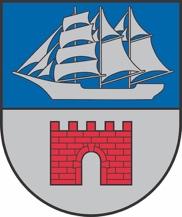 LIMBAŽU APVIENĪBAS PĀRVALDEUMURGAS PAGASTA PAKALPOJUMU SNIEGŠANAS CENTRSReģ. Nr. 40900040443, U. Sproģu iela 5, Umurgas pagasts, Limbažu novads, LV-4004; E-pasts umurga@limbazunovads.lv; tālrunis 29142824UZAICINĀJUMS IESNIEGT PIEDĀVĀJUMU CENU APTAUJAI	Limbažu novada pašvaldības Limbažu apvienības pārvaldes Umurgas pagasta pakalpojumu sniegšanas centrs uzaicina Jūs iesniegt savu piedāvājumu cenu aptaujai “Autobusa pieturas nojumes uzstādīšana Umurgā”.Līguma izpildes termiņš: ne ilgāk par divām nedēļām no līguma parakstīšanas dienas.Līguma izpildes vieta: Cēsu iela 6, Umurgas pagasts, Umurga, Limbažu novads.Līguma apmaksa: saskaņā ar noslēgtā līguma noteikumiem.Pretendentam, kuram piešķirtas tiesības slēgt iepirkuma līgumu, jāparaksta pasūtītāja sagatavotais iepirkuma līgums un ne vēlāk kā 10 (desmit) dienu laikā no pasūtītāja uzaicinājuma parakstīt iepirkuma līgumu nosūtīšanas dienas un jāiesniedz pasūtītājam parakstīts iepirkuma līgums. Ja norādītajā termiņā iepirkuma uzvarētājs neiesniedz iepriekšminēto dokumentu, tas tiek uzskatīts par atteikumu slēgt iepirkuma līgumu.Piedāvājumus cenu aptaujai var iesniegt līdz 2024. gada 10. aprīlim  plkst. 10.00. Piedāvājumi var tikt iesniegti:iesniedzot personīgi: U.Sproģu iela 5, Umurga, Limbažu novads;nosūtot pa pastu vai nogādājot ar kurjeru, adresējot U. Sproģu iela 5, Umurga, Limbažu novads, LV 4004;nosūtot ieskenētu pa e-pastu (martins.gravelsins@limbazunovads.lv) un pēc tam oriģinālu nosūtot pa pastu;nosūtot elektroniski parakstītu uz e-pastu (_martins.gravelsins@limbazunovads.lv);nosūtot 3. vai 4. punktā minētajā kārtībā, bet ar elektroniski šifrētu finanšu piedāvājumu un nodrošināt piedāvājuma atvēršanas paroles nosūtīšanu 1 (vienas) stundas laikā pēc iesniegšanas termiņa beigām.Piedāvājumi, kuri būs iesniegti pēc noteiktā termiņa, netiks izskatīti.Pielikumā: 	1. Tehniskā specifikācija uz 1 lapas.		2. Piedāvājuma veidlapa uz 2 lapām.Pretendentam iesniedzamie dokumenti:pielikumsCenu aptaujai “Autobusa pieturas nojumes uzstādīšana Umurgā”TEHNISKĀ SPECIFIKĀCIJAAutobusu pieturvietu nojume bez gaismas kastes – bez vietas reklāmai sānā, ar piegādi un uzstādīšanuAutobusu pieturvietu nojume : skatīt attēlu un shēmu.Atvešana, uzstādīšana, pamatnes izveidošana. Autobusu pieturas izmēri: 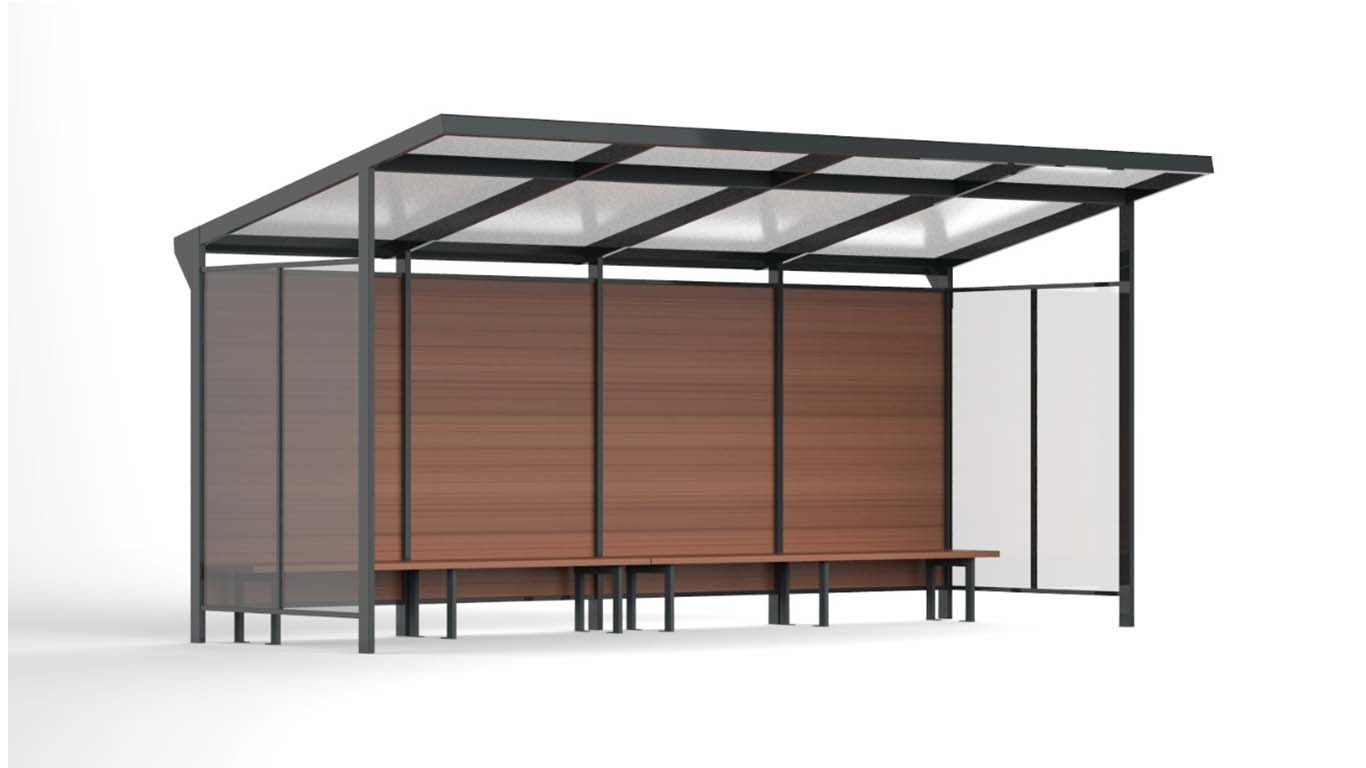 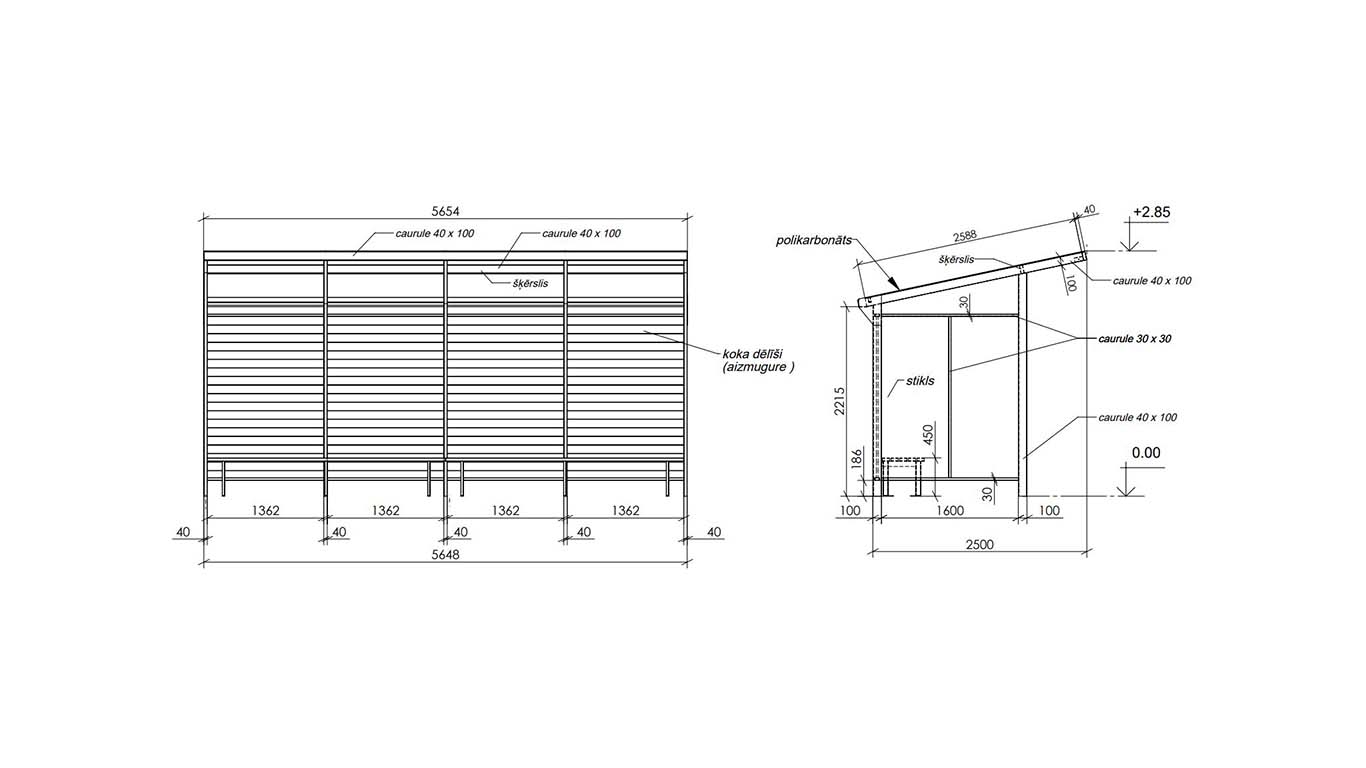 pielikums Cenu aptaujai “Autobusa pieturas nojumes uzstādīšana Umurgā”PIEDĀVĀJUMA VEIDLAPA02.04.2024. Nr.1	Pamatojoties uz saņemto uzaicinājumu, iesniedzam piedāvājumu cenu aptaujai “Autobusa pieturas nojumes uzstādīšana Umurgā”.INFORMĀCIJA PAR PRETENDENTUJa piedāvājumu paraksta pilnvarotā persona, klāt pievienojama pilnvara.2. TEHNISKAIS PIEDĀVĀJUMS saskaņā ar tehnisko specifikācijuFINANŠU PIEDĀVĀJUMSPiedāvātajā cenā esam iekļāvuši visus nodokļus, izmaksas, izdevumus un riskus, kas saistīti ar darbu veikšanu. Pretendenta / pilnvarotās personas paraksts ___________________________________________Pretendenta / pilnvarotās personas vārds, uzvārds, amats ________________________________Garums:5648 mmPlatums:2500 mmAugstums:2850 mmPretendenta nosaukumsvai vārds, uzvārdsReģistrācijas Nr.vai personas kodsPretendenta bankas rekvizītiAdreseTālr., faksa Nr.Par līguma izpildi atbildīgās personas vārds, uzvārds, tālr. Nr., e-pasta adresePretendenta pārstāvja vai pilnvarotās personas vārds, uzvārds, amatsPretendents nodrošina vai nenodrošina līguma elektronisku parakstīšanuPretendenta pārstāvja vai pilnvarotās personas pilnvarojuma pamatsDarba nosaukumsPiedāvātā cena EUR(bez PVN)PVNKopējā piedāvājuma cena, EUR ar PVN